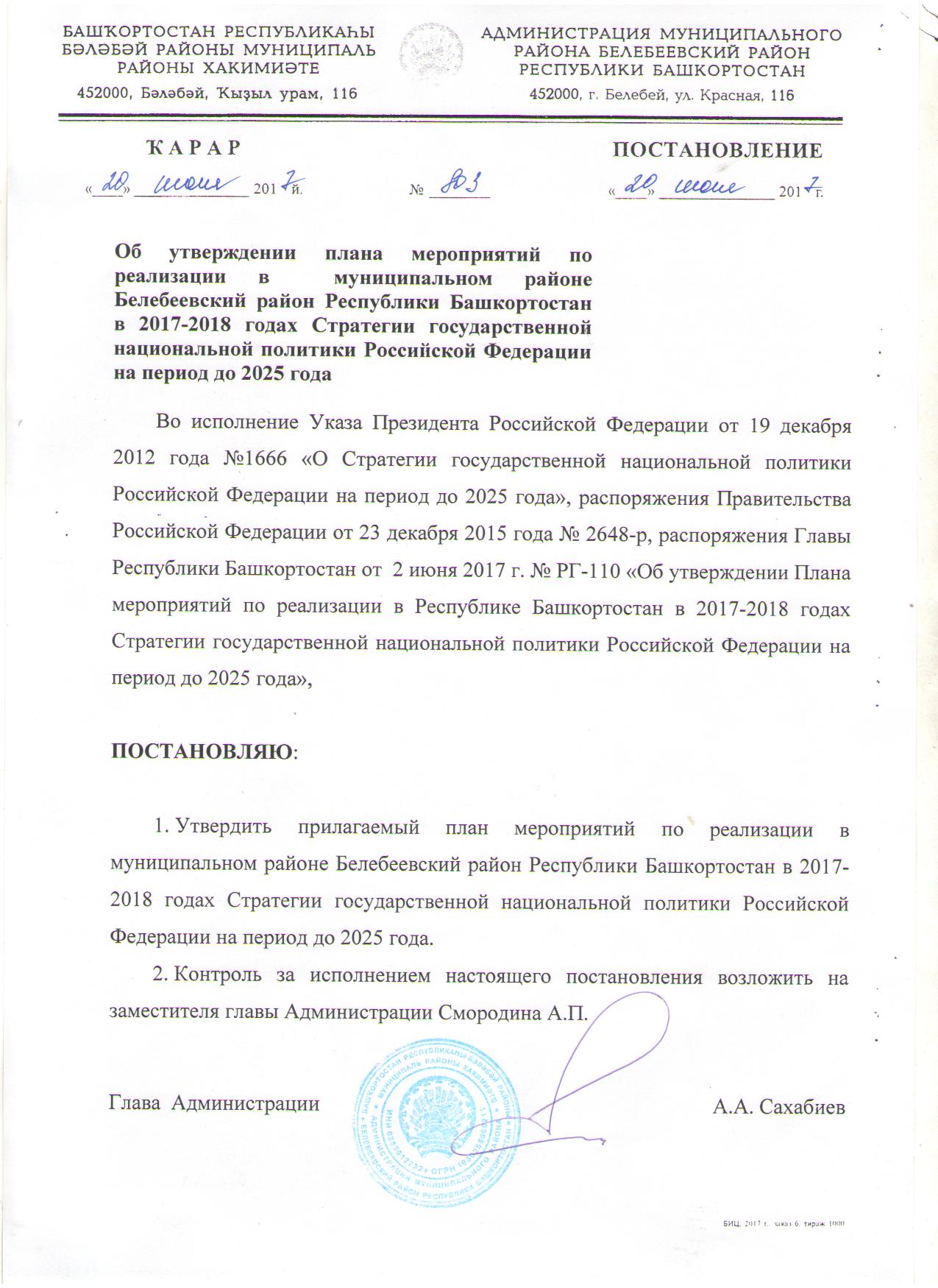 УТВЕРЖДЁНпостановлением Администрации муниципального района Белебеевский район Республики Башкортостанот 20 июня 2017 г. № 803План мероприятий по реализации в  муниципальном районе Белебеевский район Республики Башкортостан в 2017-2018 годах Стратегии государственной национальной политики Российской Федерации на период до 2025 годаХальзов К.Г.4-28-79СОГЛАСОВАНО:Заместитель главы Администрации                                                  А.П. СмородинНачальник МКУ Управление социального развития МР Белебеевский район РБ                                                                  О.В. ДанилинНачальник юридического отдела                                                         А.В. СоколовХальзов К.Г.4-23-58№Наименование мероприятияСрок исполнения, годыОтветственный исполнительСовершенствование муниципального управления в сфере государственной национальной политики Республики БашкортостанСовершенствование муниципального управления в сфере государственной национальной политики Республики БашкортостанСовершенствование муниципального управления в сфере государственной национальной политики Республики БашкортостанСовершенствование муниципального управления в сфере государственной национальной политики Республики Башкортостан1Реализация муниципальной программы «Укрепление единства российской нации и этнокультурное развитие народов Республики Башкортостан в муниципальном районе Белебеевский район Республике Башкортостан»2017-2018МКУ Управление социального развития;МКУ Управление образования2Реализация муниципальной программы «Развитие культуры и искусства  в муниципальном районе Белебеевский район Республики Башкортостан»2017-2018МКУ Управление социального развития3Участие работников органов местного самоуправления, учреждений культуры, молодёжной политики в республиканских и федеральных совещаниях, семинарах, онлайн-конференциях по вопросам укрепления единства российской нации и этнокультурного развития народов России.  2017-2018МКУ Управление социального развития;МКУ Управление образования, информационно-аналитический отдел Администрации4Профессиональная переподготовка и повышение квалификации муниципальных служащих и специалистов учреждений культуры, молодёжной политики и образовательных организаций, занимающихся вопросами реализации государственной национальной политики.2017-2018МКУ Управление социального развития;МКУ Управление образования, информационно-аналитический отдел АдминистрацииУкрепление единства и духовной общности многонационального народа Российской ФедерацииУкрепление единства и духовной общности многонационального народа Российской ФедерацииУкрепление единства и духовной общности многонационального народа Российской ФедерацииУкрепление единства и духовной общности многонационального народа Российской Федерации5Проведение торжественных мероприятия, приуроченных к памятным датам в истории народов Российской Федерации и Республики Башкортостан, в том числе: Международному дню родного языка, Дню славянской письменности и культуры, Дню народного единства, Дню Республики БашкортостанежегодноМКУ Управление социального развития;МКУ Управление образования6Участие в выставочном проекте «Многонациональная Россия» (конкурс и фотовыставка)2017-2018МКУ Управление социального развития;МКУ Управление образования7Проведение социологических исследований по вопросам межнациональных и межконфессиональных отношенийежегодноМКУ Управление социального развития8Проведение общественных слушаний, «круглых столов», научно-практических конференций по вопросам укрепления межнационального  согласия в обществе и противодействия проявлениям ксенофобии2017-2018МКУ Управление социального развития,МКУ Управление образования9Взаимодействие с молодёжными общественными организациями в сфере государственной национальной политики Республики БашкортостанежегодноМКУ Управление социального развития,МКУ Управление образования10Оказание финансовой поддержки социально-ориентированным некоммерческим организациям, включая национально-культурные автономии и общественные организации, религиозным организациям, молодёжным объединениям, реализующим  проекты и программы, направленные на гормонизацию межнациональных отношений, воспитание культуры межэтнического общения, поддержание мира и  и гражданского согласия, формирование установок толерантного сознания и поведения, нетерпимости к проявлениям ксенофобии, национальной, расовой и религиозной враждыежегодноМКУ Управление социального развития,информационно-аналитический отдел Администрации11Реализация программ этнографического и событийного туризма2017-2018МКУ Управление социального развития,отдел торговли и предпринимательства Администрации12Организация посещений молодёжью городов-героев и городов воинской славы, объектов культурного наследия (памятников истории и культуры) народов Российской Федерации 2017-2018МКУ Управление социального развития,МКУ Управление образования Поддержка государственных языков народов Республики БашкортостанПоддержка государственных языков народов Республики БашкортостанПоддержка государственных языков народов Республики БашкортостанПоддержка государственных языков народов Республики Башкортостан13Реализация комплекса мероприятий, посвящённых Дню Русского Языка2017-2018МКУ Управление образования, МКУ Управление социального развития14Мониторинг состояния и развития государственных языков Республики Башкортостан ежегодноМКУ Управление образования Создание условий для социальной и культурной адаптации и интеграции мигрантовСоздание условий для социальной и культурной адаптации и интеграции мигрантовСоздание условий для социальной и культурной адаптации и интеграции мигрантовСоздание условий для социальной и культурной адаптации и интеграции мигрантов15Участие в реализации государственной программы по оказанию содействия добровольному переселению в Российскую Федерацию соотечественников, проживающих за рубежом 2017-2018МКУ Управление социального развития,МКУ Управление образования 16Публикация на сайтах и других информационных ресурсах материалов по вопросам межэтнического взаимодействия, сообщений о действиях органов местного самоуправления муниципальных образований.ежегодноИнформационно-аналитический отдел Администрации, МКУ Управление социального развитияСовершенствование взаимодействия органов местного самоуправления с институтами гражданского обществаСовершенствование взаимодействия органов местного самоуправления с институтами гражданского обществаСовершенствование взаимодействия органов местного самоуправления с институтами гражданского обществаСовершенствование взаимодействия органов местного самоуправления с институтами гражданского общества17Привлечение представителей национальных общественных объединений и религиозных организаций к работе в общественных советах, иных экспертно-консультативных органах при заинтересованных органах местного самоуправления2017-2018Информационно-аналитический отдел Администрации, МКУ Управление социального развития18Анализ деятельности координационных и консультативных структур по вопросам межнациональных и этноконфессиональных отношений на муниципальном уровне.2017-2018Информационно-аналитический отдел Администрации